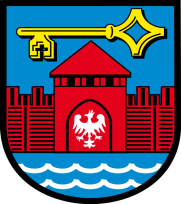 GMINA SANTOK
ul. Gorzowska 59;  66-431 Santok 
tel. (48) 957287510, fax. (48) 957287511
e-mail: urzad@santok.pl, http: www.santok.plSantok, 8 kwietnia 2021 r. Znak sprawy: ZP.271.3.2021.BP Wszyscy uczestnicy postępowaniaINFORMACJA Z OTWARCIA OFERT Dotyczy: postępowania o udzielenie zamówienia publicznego w trybie podstawowym bez negocjacji na usługę pn. „Wykonanie dokumentacji projektowej wraz z kosztorysami inwestorskimi i specyfikacjami wykonania i odbioru robót budowlanych zadania Dojście do baszty w Santoku”Zgodnie z art.222 ust. 5 ustawy z dnia 11 września 2019r. - Prawo zamówień publicznych (Dz.U.z 2019r.,poz.2019 ze zm.), Zamawiający Gmina Santok, przedstawia wykaz ofert które zostały złożone w postępowaniu na zamówienie publiczne dotyczące zadania pn.: „Wykonanie dokumentacji projektowej wraz z kosztorysami inwestorskimi i specyfikacjami wykonania i odbioru robót budowlanych zadania Dojście do baszty w Santoku”. Zbiorcze zestawienie ofertPaweł Pisarek(-)Wójt Gminy SantokNr ofertyNazwa (firma) i adres wykonawcy albo miejsce zamieszkania wykonawcyCena /koszt zawarty w ofertach1C+HO AR Sp. z o.o; ul. Sowińskiego 24; 70-236 Szczecin69 372,002Gorzowska Inżynierska FirmaKonsultingowa InterPROJEKT sp. z o.; ul. Podmiejska 21A; 66-400 Gorzów Wielkopolski45 510,00